Publicado en Madrid el 21/05/2019 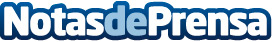 Birchbox y Samsung metalizan la cajita de mayoBirchbox, líder en ecommerce de belleza, y Samsung, empresa referente en innovación tecnológica, se unen para crear la primera Birchbox redonda y metalizadaDatos de contacto:María Contenente 91 302 28 60        Nota de prensa publicada en: https://www.notasdeprensa.es/birchbox-y-samsung-metalizan-la-cajita-de-mayo_1 Categorias: Nacional Moda Marketing Madrid Consumo Belleza Innovación Tecnológica http://www.notasdeprensa.es